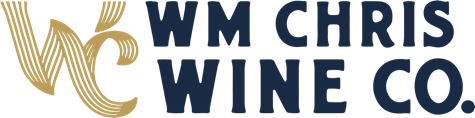 Winery Operations Manager:Position Description:William Chris Vineyards is excited to present an opportunity for a Winery Operations Manager. WCWC is a Texas Hill Country winery focused on growing and sharing exceptional wines exclusively from the terroir of Texas. Over the last several years, we have experienced incredible growth. As our team has grown, our production has scaled, and we experience new challenges and adventures every day. We strive to bring people together with wine and great experiences. We are seeking a Winery Operations Manager that is motivated and hardworking who is interested in becoming part of our team.Duties and Responsibilities:Directs repairs, modifications, and maintenance on all winery equipment and ensures completion of all projects large or small.Provides skilled labor as needed to assist staff or facilitate emergency repair response.Establishes annual maintenance budget and anticipated costs.Responsible for harvest intake for all brands.Provide quick response to repair and maintenance needs to equipment for grape processing.Strong people management skillsEvaluates and recommends improvements to use of facility space to optimize efficiency and meet the needs of all departments. Effectively communicate with all personnel, vendors, contractors, and peersManage outside vendors performing work at winery facilitiesResponsible for keeping accurate recordsQualifications:Minimum of 3 years of experience in a full production winery.Understanding of the repairs, maintenance and operation of all cars, trucks, forklifts and other winery equipment as needed including maintaining accurate service records for same. May often need to lift or move more than 50lbs. Can troubleshoot, make repairs and upkeep equipment to be sure it is operating at 100% efficiency.Takes initiative and shows commitment to the organization and project at handExperience with MS office suite and Vintrace.Ability to thrive in a fast-paced, dynamic, high volume environmentTeam player able to communicate effectively with all teams and levels within the company.